关于到款更新路径迁移的通知致全体教师：即日起到款更新路径迁移至信息门户，广大教师可通过电脑及手机端进行查询，本页面未来不再更新，特此通知，具体查询路径如下：电脑端：上海理工大学信息门户——首页搜索“到款”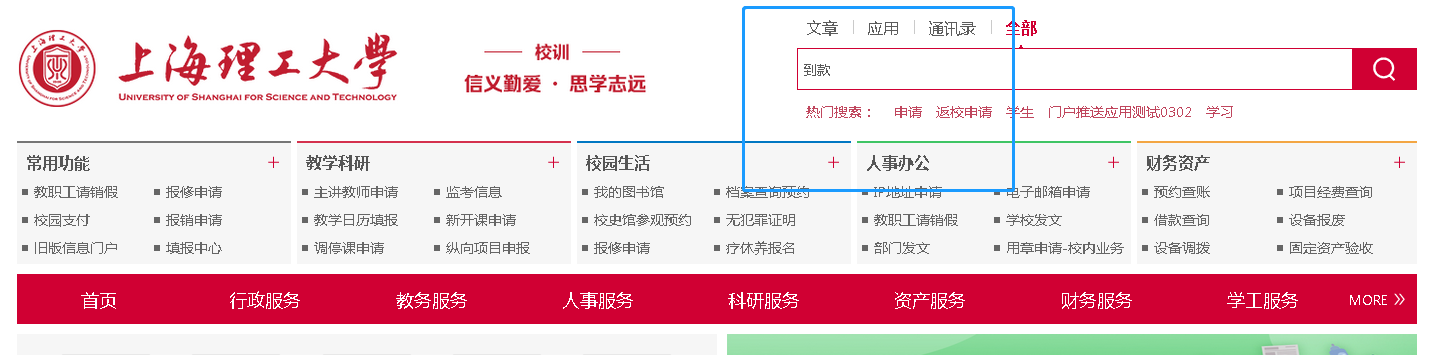 选择“到款查询”即可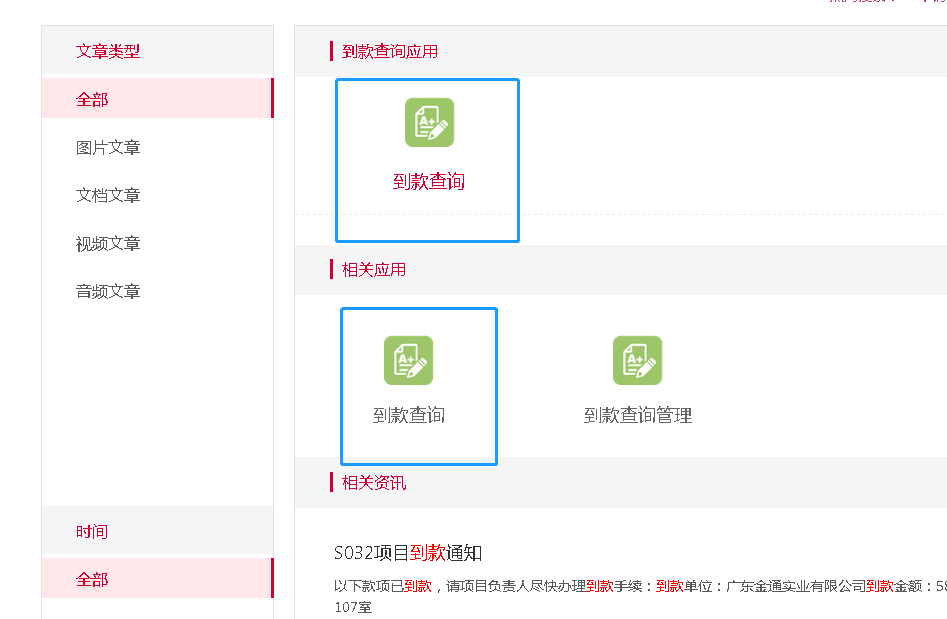 “到款查询”页面可以根据来款单位和时间进行搜索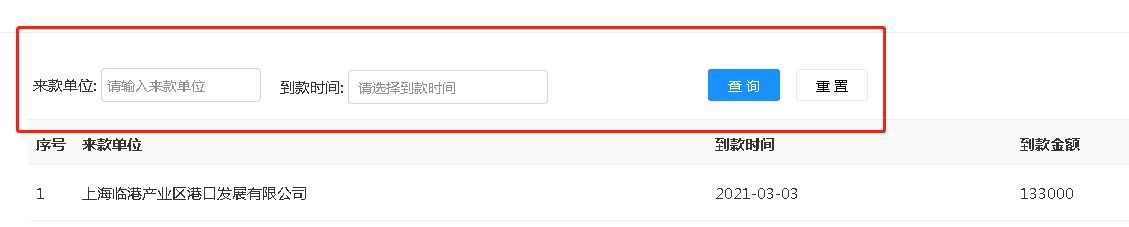 手机端：Welink——下边栏“业务”项下选择“更多”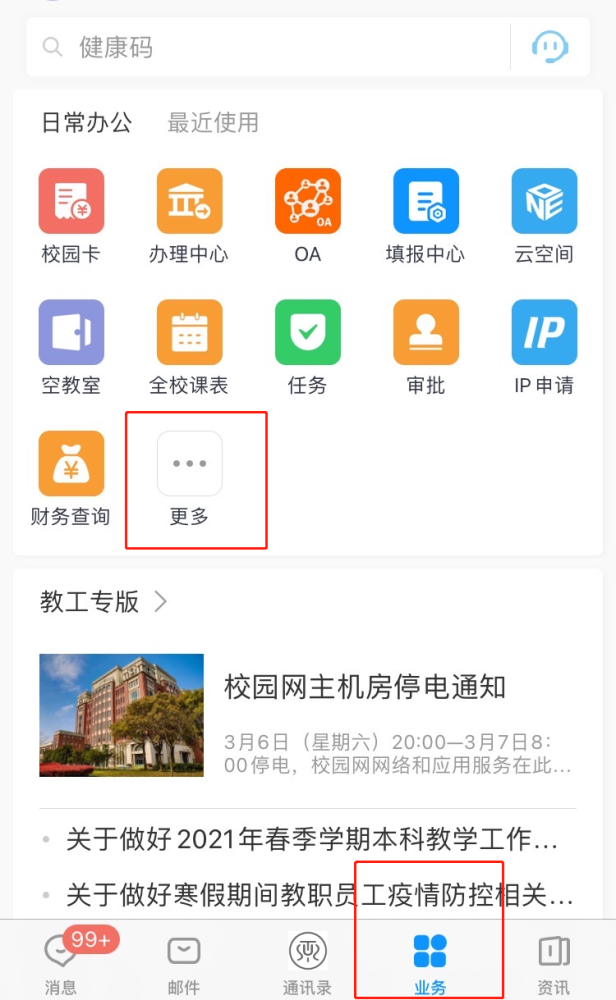 下拉至“财务资产”类别，选择“到款查询”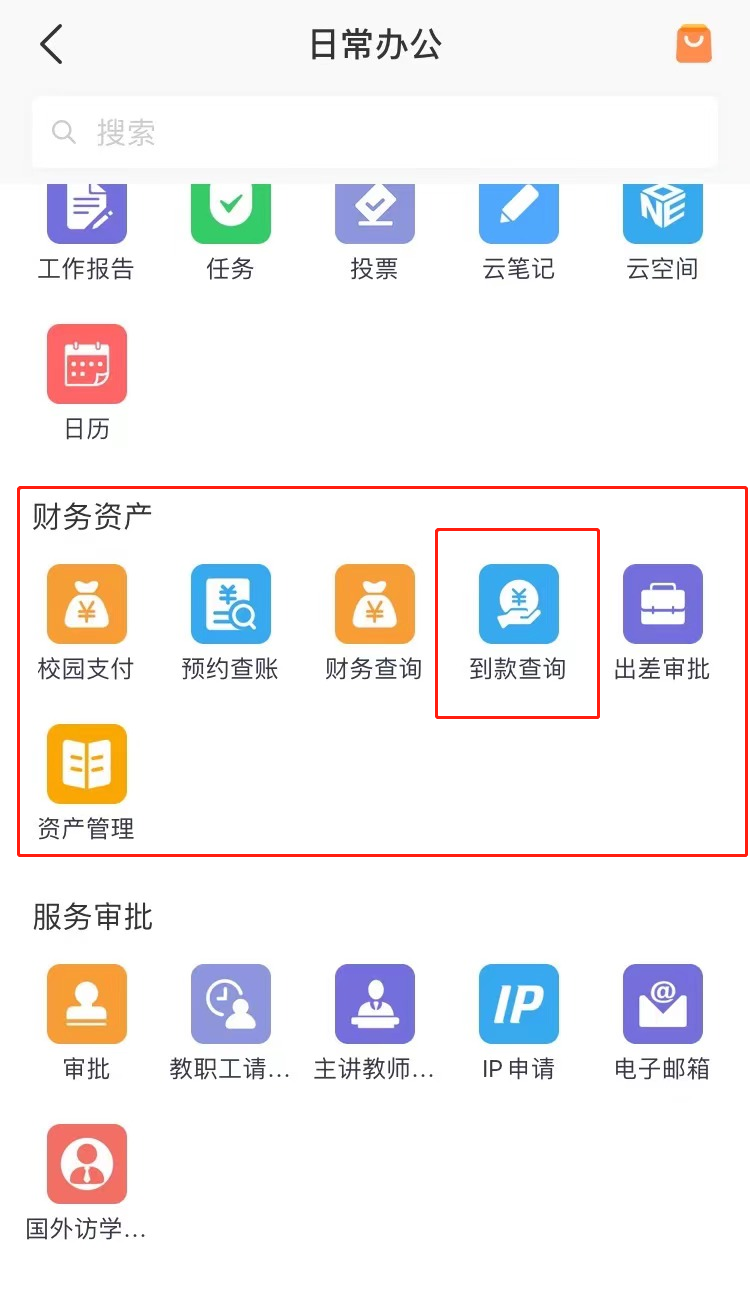 特此通知                                                财务处                                            2020年3月8日